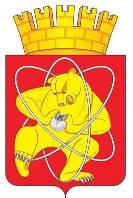 Муниципальное образование «Закрытое административно – территориальное образование  Железногорск Красноярского края»АДМИНИСТРАЦИЯ ЗАТО  г. ЖЕЛЕЗНОГОРСКПОСТАНОВЛЕНИЕ 01.11. 2018                                                                                    №  2075г. ЖелезногорскО внесении изменений в постановление Администрации ЗАТО г. Железногорск от 10.06.2011 № 1011 «Об утверждении Положения о системах оплаты труда работников муниципальных учреждений ЗАТО Железногорск»В соответствии со статьями 135, 144 Трудового кодекса Российской Федерации, статьей 53 Федерального закона от 06.10.2003 № 131-ФЗ «Об общих принципах организации местного самоуправления в Российской Федерации», Уставом ЗАТО ЖелезногорскПОСТАНОВЛЯЮ:1. Внести в приложение к постановлению Администрации ЗАТО                                  г. Железногорск от 10.06.2011 № 1011 «Об утверждении Положения о системах оплаты труда работников муниципальных учреждений ЗАТО Железногорск» следующие изменения:1.1. Пункт 5.1 приложения изложить в следующей редакции:«5.1.  Работникам учреждений в пределах фонда оплаты труда учреждения, предусмотренного в бюджетной смете (для казенных учреждений), в плане финансово-хозяйственной деятельности (для бюджетных учреждений),  осуществляется выплата единовременной материальной помощи.».1.2. Приложение 1 к п.6.2 Положения дополнить пунктом 8 следующего содержания:«».1.3. Приложение 3 к п.6.11 Положения дополнить пунктом 8 следующего содержания:«».2. Управлению делами (Е.В. Андросова) довести до сведения населения настоящее постановление через газету «Город и горожане».3. Отделу общественных связей Администрации ЗАТО г. Железногорск (И.С. Пикалова) разместить настоящее постановление на официальном сайте муниципального образования «Закрытое административно-территориальное образование Железногорск Красноярского края» в информационно-телекоммуникационной сети «Интернет».4. Контроль над исполнением данного постановления возложить на первого заместителя Главы ЗАТО г. Железногорск по стратегическому планированию, экономическому развитию и финансам С.Д. Проскурнина.5. Постановление вступает в силу после его официального опубликования и распространяется на правоотношения, возникшие с 01.11.2018.Глава ЗАТО г. Железногорск                                                                   И.Г. Куксин8Муниципальные учреждения, осуществляющие деятельность в сфере городского хозяйства4,3 – 4,54,0 – 4,23,9 – 4,13,6 – 3,88Муниципальные учреждения, осуществляющие деятельность в сфере городского хозяйства41,0